Obs.: Para efeitos de cálculo de taxa é necessário anexar o orçamento do investimento da obra realizado, assinado pelo responsável técnico.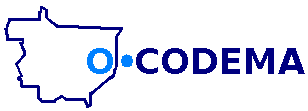 ESTADO DE MATO GROSSOConsórcio Intermunicipal de Desenvolvimento Econômico, Social e Ambiental “Médio Araguaia” CODEMATRAVESSA CAMPO NOVO, 777, CENTRO, NOVA XAVANTINA/MT, CEP 78.690-000REQUERIMENTO PADRÃO PARA ATIVIDADES DISPENSADAS OU NÃO PASSÍVEIS DE LICENCIAMENTO AMBIENTALREQUERIMENTO PADRÃO PARA ATIVIDADES DISPENSADAS OU NÃO PASSÍVEIS DE LICENCIAMENTO AMBIENTALComunicado de Armazém e SiloDeclarações2 – IDENTIFICAÇÃO DO EMPREENDIMENTO/PROPRIEDADE2 – IDENTIFICAÇÃO DO EMPREENDIMENTO/PROPRIEDADE2 – IDENTIFICAÇÃO DO EMPREENDIMENTO/PROPRIEDADE2 – IDENTIFICAÇÃO DO EMPREENDIMENTO/PROPRIEDADE2 – IDENTIFICAÇÃO DO EMPREENDIMENTO/PROPRIEDADENome ou Razão Social/Nome da Propriedade:Nome ou Razão Social/Nome da Propriedade:Nome ou Razão Social/Nome da Propriedade:CNPJ do Empreendimento:CNPJ do Empreendimento:Endereço:Endereço:Número:Complemento:Complemento:Bairro:CEP:Município/UF:Município/UF:Email:3 – IDENTIFICAÇÃO DOS RESPONSÁVEIS PELO EMPRENDIMENTO/PROPRIETÁRIO(s)3 – IDENTIFICAÇÃO DOS RESPONSÁVEIS PELO EMPRENDIMENTO/PROPRIETÁRIO(s)Nome ou Razão Social:CPF/CNPJFunção/Cargo:RG/Inscrição Estadual:Nome ou Razão Social:CPF/CNPJ:Função/Cargo:RG/Inscrição Estadual:Nome ou Razão Social:CPF/CNPJ:Função/Cargo:RG/Inscrição Estadual:4 – CONTATOS E CORRESPONDÊNCIA4 – CONTATOS E CORRESPONDÊNCIA4 – CONTATOS E CORRESPONDÊNCIA4 – CONTATOS E CORRESPONDÊNCIA4 – CONTATOS E CORRESPONDÊNCIAEndereço:Endereço:Número:Número:Complemento:Bairro:CEP:Município/UFMunicípio/UFMunicípio/UFTelefone Residencial:Telefone Comercial:Telefone Comercial:Email:Email:5 – DADOS DO EMPRENDIMENTO5 – DADOS DO EMPRENDIMENTO5 – DADOS DO EMPRENDIMENTO5 – DADOS DO EMPRENDIMENTO5 – DADOS DO EMPRENDIMENTO5 – DADOS DO EMPRENDIMENTO5 – DADOS DO EMPRENDIMENTO5 – DADOS DO EMPRENDIMENTOAtividade Principal:Atividade Principal:Atividade Principal:Atividade Principal:Coordenadas Geográficas (sede): DATUM WGS84Coordenadas Geográficas (sede): DATUM WGS84Coordenadas Geográficas (sede): DATUM WGS84Coordenadas Geográficas (sede): DATUM WGS84Investimento total (em R$ e UPF/MT):R$: Investimento total (em R$ e UPF/MT):R$: Investimento total (em R$ e UPF/MT):R$: UPF/MT: Lat.: _°’” S	Long.:°’” WLong.:°’” WLong.:°’” WInvestimento total (em R$ e UPF/MT):R$: Investimento total (em R$ e UPF/MT):R$: Investimento total (em R$ e UPF/MT):R$: UPF/MT: Área construída (m²):Área a construir (m²):Área a construir (m²):Área a construir (m²):Área da propriedade (hectares):Área da propriedade (hectares):Área da propriedade (hectares):Área a ser desmatada (hectares):Área Desmatada (hectares):Número de funcionários existentes e previstos: Número de funcionários existentes e previstos: Número de funcionários existentes e previstos: Transportadora (número de veículos):Transportadora (número de veículos):Transportadora (número de veículos):Transportadora (número de veículos):Corpo Receptor:Bacia e Sub-bacia:Bacia e Sub-bacia:Bacia e Sub-bacia:Tipo Captação de Água  Derivação Superficial     Subterrânea    Rede PúblicaTipo Captação de Água  Derivação Superficial     Subterrânea    Rede PúblicaTipo Captação de Água  Derivação Superficial     Subterrânea    Rede PúblicaTipo Captação de Água  Derivação Superficial     Subterrânea    Rede Pública6 – IDENTIFICAÇÃO DO RESPONSÁVEL TÉCNICO 6 – IDENTIFICAÇÃO DO RESPONSÁVEL TÉCNICO 6 – IDENTIFICAÇÃO DO RESPONSÁVEL TÉCNICO 6 – IDENTIFICAÇÃO DO RESPONSÁVEL TÉCNICO 6 – IDENTIFICAÇÃO DO RESPONSÁVEL TÉCNICO 6 – IDENTIFICAÇÃO DO RESPONSÁVEL TÉCNICO 6 – IDENTIFICAÇÃO DO RESPONSÁVEL TÉCNICO 6 – IDENTIFICAÇÃO DO RESPONSÁVEL TÉCNICO Nome:Nome:Nome:Nome:Nome:Nome:Nome:Nome:Nº. do CPF:Nº. do CPF:Nº. do Registro no CREA:Nº. do Registro no CREA:Nº. do Registro no CREA:Nº. do Registro no CREA:Nº. do Credenciamento/CODEMA:Nº. do Credenciamento/CODEMA:Endereço:Endereço:Endereço:Endereço:Endereço:Endereço:Complemento:Complemento:Bairro:Bairro:Bairro:Bairro:Bairro:Bairro:Número:Número:Município/UFMunicípio/UFMunicípio/UFMunicípio/UFMunicípio/UFMunicípio/UFCEP:CEP:Telefone Residencial:Telefone Residencial:Telefone Residencial:Telefone Comercial:Telefone Comercial:Telefone Comercial:FAX:FAX:E-mail:E-mail:E-mail:E-mail:E-mail:WEB SITE:WEB SITE:WEB SITE:7 – DESCRIÇÃO DA(S) ATIVIDADE(S)8 - DECLARAÇÃODeclaro para os devidos fins que:Venho requerer ao Consórcio Intermunicipal de Desenvolvimento Econômico, Social e Ambiental “Médio Araguaia” – CODEMA o(s)  respectivo(s) documento(s) relacionados no item 1 desse requerimento, de acordo com estabelecido no regulamento;O desenvolvimento das atividades relacionadas no Formulário (anexo) realizar-se-á de acordo com os dados descritos no mesmo;Concordo integralmente com o teor do Formulário (anexo) proposto;O requerente nesta oportunidade assume a responsabilidade, para efeitos jurídicos, sobre a veracidade das informações prestadas neste Requerimento e demais documentos e formulários entregues no processo, sob as penas da Lei.,dede 20.